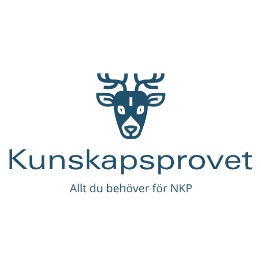 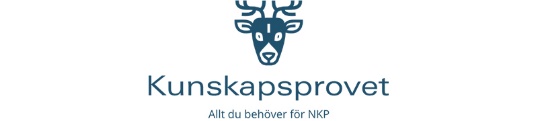 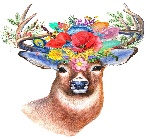 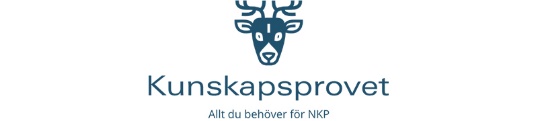 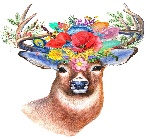 Kort om migLegitimerad specialistläkare/läkare inom …. från…., som söker  praktisk tjänstgöring för 6 månader inom … . Har … års erfarenhet som ST-läkare/AT-Läkare/Läkare på privatklinik/sjukhus i … . ArbetslivserfarenhetArbetslivserfarenhetKlinik, StanKlinik, StanST-läkareJan 20xx - NuvarandeEfter över … års tjänstgöring blev jag nu behörig specialistläkare med inriktning på … samt fall i ….Efter över … års tjänstgöring blev jag nu behörig specialistläkare med inriktning på … samt fall i ….Sjukhus, Stan, LandSjukhus, Stan, LandAT-lärareJan 20xx - Dec 20xxUnder min tid som AT-läkare valde jag att fokusera på och utforska patientbemötandet och krishanteringen på ….Under min tid som AT-läkare valde jag att fokusera på och utforska patientbemötandet och krishanteringen på ….Sjukhus, Stan, LandSjukhus, Stan, LandUndersköterska 20xx - Dec 20xxArbetade under studietiden som sjuksköterska, främst med praktiskt-kliniskt inriktad hälso- och sjukvård för … . Ansvarade även för den medicinska omvårdnaden, vilken innefattar bland annat läkemedelshantering och läkemedelsadministration.Arbetade under studietiden som sjuksköterska, främst med praktiskt-kliniskt inriktad hälso- och sjukvård för … . Ansvarade även för den medicinska omvårdnaden, vilken innefattar bland annat läkemedelshantering och läkemedelsadministration.ReferenserReferenserLämnas gärna på begäran.
Prof. … , Sjukhus E-post: 
Tell:Lämnas gärna på begäran.
Prof. … , Sjukhus E-post: 
Tell:UtbildningUtbildning… Universitet, Stan, Land… Universitet, Stan, LandLäkarprogrammet (330hp)2005 – 20xxBehörig läkare inom Allmänmedicin. Behörig läkare inom Allmänmedicin.  …. högskola, Stan, Land …. högskola, Stan, LandNaturvetenskap20xx – 20xxLäste de nödvändiga kurserna för att komma in på Läkarprogrammet. Bland annat Biologi , Fysik , Kemi , Matematik , m.fl.Läste de nödvändiga kurserna för att komma in på Läkarprogrammet. Bland annat Biologi , Fysik , Kemi , Matematik , m.fl.… gymnasium, Stan, Land… gymnasium, Stan, LandVård- och omsorgsprogrammet19xx – 19xxJag valde tidigt att jag ville arbeta med att hjälpa människor och valde då programmet Vård- och omsorg. I detta program fick jag en bra syn på hur man bemöter och vårdar människor på ett yrkesmässigt sätt och även om de tekniska system som används inom vården.Jag valde tidigt att jag ville arbeta med att hjälpa människor och valde då programmet Vård- och omsorg. I detta program fick jag en bra syn på hur man bemöter och vårdar människor på ett yrkesmässigt sätt och även om de tekniska system som används inom vården.Certifikat & utmärkelserCertifikat & utmärkelserStipendiumStipendiumÅrets student 20xx 2012Blev tilldelad ett stipendium som ”Årets student 20xx” vid … Universitet tack vare mina goda studieresultat. Blev tilldelad ett stipendium som ”Årets student 20xx” vid … Universitet tack vare mina goda studieresultat. 